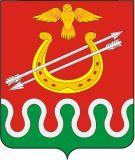 АДМИНИСТРАЦИЯ БОЛЬШЕКОСУЛЬСКОГО СЕЛЬСОВЕТАБОГОТОЛЬСКОГО РАЙОНАКРАСНОЯРСКОГО КРАЯ    ПОСТАНОВЛЕНИЕ   22.03. 2021 год                     с. Большая Косуль                       №  10-пО принятии  недвижимого имущества в муниципальную собственность администрации Большекосульского сельсовета Боготольского районаНа основании Решения Большекосульского сельского Совета депутатов от 12.04.2011 за № 8-34 « Об утверждении Положения о порядке управления и распоряжения муниципальным имуществом Большекосульского сельсовета»,  ( в редакции Решения от 25.11.2014 № 42-143), руководствуясь Уставом Большекосульского сельсовета Боготольского района, ПОСТАНОВЛЯЮ:      1. Принять на баланс и включить в состав муниципальной казны администрации Большекосульского сельсовета Боготольского района объекты недвижимости согласно приложения № 1. 2. Муниципальному казенному учреждению «Межведомственная централизованная бухгалтерия» Боготольского района (Ефимова О.Г.) внести соответствующие изменения в бухгалтерский учет муниципальной казны Большекосульского сельсовета, согласно представленных документов.3. Контроль за исполнением постановления оставляю за собой.4. Постановление вступает в силу со дня подписания.Врио Главы  сельсовета                                                          И. С. Симон.приложение № 1 к постановлению                                                                                                                       от 22.03.2021г. № 10-пПеречень объектов недвижимого имущества в муниципальную собственность администрации Большекосульского сельсовета Боготольского района№п/пИнвентарный номер/ кадастровый номерНаименование, адрес, площадь кв. м., год строительстваКадастровая стоимость(руб)1234524:06:2906002:17124:06:2905004:23924:06:2901003:27324:06:4401009:2524:06:2905001:24Земельный участок(коммунальное обслуживание, для размещения объектов ЖКХРоссийская Федерация, Красноярский край, Боготольский район, д. Малая Косуль, ул. Береговая, 1А, площадь 1376 кв. м. Земельный участок(историко-культурная деятельность)Российская Федерация, Красноярский край, Боготольский район, п. Каштан, ул. Буркова, 5, площадью 17 кв. м.Земельный участок(обслуживание автотранспорта, для размещения и эксплуатации объекта автомобильного транспорта и объектов дорожного хозяйства) Российская Федерация, Красноярский край, Боготольский район, с. Большая Косуль,ул. Просвещения, 2А, площадью 443 кв. м.Земельный участок( жилая застройка)Российская Федерация, Красноярский край, Боготольский район, п. Каштан, ул. Ветеранов, 22, площадью 1030 кв. мЗемельный участок(жилая застройка)Российская Федерация, Красноярский край, Боготольский район, п. Каштан, ул. Ветеранов, 20, площадью 1030 кв. м265389,123638,00119322,0563571,6063571,60